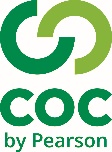 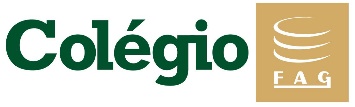 1-Se você fosse contratado para fazer um grafite (conteúdo estudado em sala), representando um problema social, o que você representaria?Faça um desenho de um problema social, caprichem no desenho e abusem das cores: